Quiz - trudne słowa w języku polskim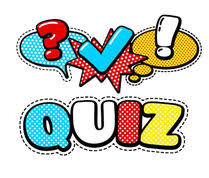 	Językiem ojczystym posługujemy się na co dzień. Mamy swoje ulubione słowa, powiedzenia, zainteresowania, krąg ludzi bliskich, znajomych. Słowa, których używamy określamy jako nasz zasób słownictwa czynnego. A co z naszym zasobem słownictwa biernego? Czy pamiętamy o słowach rzadziej stosowanych, nieczęsto słyszanych? Może niektóre słowa nie są nam znane, a znaczenia niektórych słów nie jesteśmy pewni.Zapraszamy do rozwiązania kolejnej części quizu:1. Koegzystencja oznacza: wspieranie sięwspółistnieniedomaganie się prawpokrewieństwo2. Deponować to inaczej: oddawać pieniądze, przedmioty wartościowe na przechowaniesprzeciwiać się w sposób aktywnywyjeżdżać poza miejsce zamieszkaniawystawiać coś na działanie promieni słonecznych3. Lukratywny przywodzi na myśl:posypany lukrem, słodki tortprzesadnie chwalony przez kogoś przynoszący zyski, dochodowy, korzystnyluksusowy, wytworny przedmiot4. Deliktem nazywamy:słodkie ciastko z galaretką wykroczenie przeciw prawu, przewinieniekupno przedmiotu po atrakcyjnie niskiej ceniezgubienie czegoś wartościowego5. Komplementarny  kojarzy się z :komplementami pod czyimś adresemwykonywaniem czynności w zakresie podstawowymzbieraniem opinii na temat czegośwzajemnie się uzupełniający, dopełniający się6. Rolmops to określenie:zwierzęcia futerkowego żyjącego głęboko w lasach fileta śledziowego z dodatkiem przypraw, zwiniętego w rulonik i zamarynowanegoczłowieka z poczuciem humoru, wygłupiającego się w każdej możliwej okazjiżadne z powyższych7.  Z którym słowem nie kojarzy się słowo antycypować: przewidywaćprzypuszczać zastanawiać sięzakładać coś z góry8. Partykularny oznacza: podzielony na kilka częściwyodrębniony i zaznaczony w piśmiedotyczący interesów wąskiego środowiskaprzestarzały, nie nadający się do użytku9. Skarabeusz to:człowiek sprawujący opiekę nad skarbcemchrząszcz z rodziny żukowatychnazwa warzywapotrawa z ziemniaków10. Deliberować oznacza:prezentować niezadowoleniezastanawiać się nad czymś, rozważać, rozmyślaćuiszczać zaległą opłatęsprzedawać coś ulubionego, z czym trudno się rozstać11. Kompromis:ugoda, porozumienie na zasadzie wzajemnych ustępstwśmiałość w kontaktach towarzyskichgłębokie naczynie gliniane do przechowywania wodyserwis napraw komputerowych12. Który wyraz nie pasuje do pozostałych:monumentrzeźbaobelisk wizerunek13.Tembr kojarzy się z:wznoszeniem się ptaków w powietrzepoprawkami krawieckimibarwą dźwięku głosu ludzkiego lub instrumentukonkurencją sportową14. Gdy się z czymś lub kimś borykamy to: zmagamy się walczymy, mocujemycieszymy się z czegośpomagamy w sprzątaniu domuspotykamy na uroczystym przyjęciu15. Aranżacją nie jest: twórcze opracowanie tematu muzycznegokolorowy, słodki napójumówienie spotkaniadekoracja wnętrza16.Archiwum określamy jako:wysoką budowlęuporządkowany zbiór dokumentówkolekcję wartościowych przedmiotówsklep ze starymi książkami17. Z pojęciem operetka kojarzy się: przedstawienie ciastko nakrycie głowy naczynie szklane18. Retencja to: odpoczynek po ciężkiej pracychwilowa nieuwagaroślina strączkowamagazynowanie wody opadowej 19. Wentylacja kojarzy się z:pompowaniem oponwymianą powietrza w pomieszczeniachtkaniną dekoracyjnąporcelaną20. Laryngolog pomoże wyleczyć: serce kości krtań skórę21. Autorem wiersza "Ptasie radio" jest:Maria KonopnickaJan BrzechwaJulian TuwimKornel Makuszyński22. Spektakularny nie pasuje do słowa:pokazowyrzucający się w oczyodświętnywidowiskowy23. Synonimem słowa niesłychany nie jest:niespotykanyniebywałynienadzwyczajnywyjątkowy24. Ekspresem nie nazywamy:pociągu pospiesznegowyciągu z liściurządzenia do parzenia kawyprzesyłki pocztowej25. Woltyżerka kojarzy się z :jazdą na koniubiegiem krótkodystansowymwyścigiem kolarskimjazdą na nartach26. Risotto to inaczej:określenie tańca włoskiegopotrawa z gotowanego ryżuszybka, trafna odpowiedźżadne z powyższych27. Copywriterem nazywamy:kogoś, kto pisze na klawiaturze komputeraautora tekstów i sloganów reklamowychosobę wykonującą kserokopiepiszącego lewą ręką28. Filatelista to:ozdoba z filcukolekcjoner, znawca znaczków pocztowychlista zakupów do zrobieniawszystkie z powyższych odpowiedzi są poprawne29. Synonimem słowa ekspiacja nie jest:pokutawyzdrowienienaprawienie szkodyzadośćuczynienie30. Do słowa oscylować nie pasuje:wahać siękołysać siędesygnowaćdrgaćKarta pracy rozwija kompetencje kluczowe w zakresie porozumiewania się w języku ojczystym, umiejętność uczenia się i kompetencje kluczowe w zakresie świadomości i ekspresji kulturalnej. Autor: Hubert K.